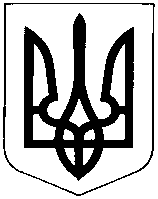 УКРАЇНАХМЕЛЬНИЦЬКА ОБЛАСТЬНОВОУШИЦЬКА СЕЛИЩНА РАДАНОВОУШИЦЬКОЇ СЕЛИЩНОЇ ОБ’ЄДНАНОЇ  ТЕРИТОРІАЛЬНОЇ ГРОМАДИВИКОНАВЧИЙ КОМІТЕТР І Ш Е Н Н Явід 08 листопада 2018 р. № 930смт Нова УшицяПро погодження внесення змін до Комплексної цільової Програми розвитку житлово-комунального господарства Новоушицької ОТГ на 2018 рік     Відповідно до підпункту статтей 27, 40, 52 Закону України «Про місцеве самоврядування в Україні» від 21.05.1997 року N280/97-ВР (із змінами та доповненнями),  розглянувши пропозицію відділу комунальної власності, житлово-комунального господарства,благоустрою, зовнішньої реклами, охорони навколишнього природного середовища, інфраструктури та земельних відносин Новоушицької селищної ради щодо внесення змін до  Комплексної цільової Програми розвитку житлово-комунального господарства Новоушицької ОТГ (далі - Програма) виконавчий комітет вирішив:Внести зміни до Програми, а саме : - внести зміни у додаток 4 Програми доповнивши його пунктами 8, 9, 10, 11, 12, 13, 14, 15, 16, 17 такого змісту:п.8 «Поточний ремонт підпірної стіни по вул. Українській в смт. Нова Ушиця Хмельницької області. Вартість робіт 30441,00грн.;п.9 «Виготовлення проектно-кошторисної документації на «Капітальний ремонт арки в парку по вул. Небесної сотні в смт. Нова Ушиця Хмельницької області. Вартість робіт 8208,00грн.;п.10 «Реконструкція мереж вуличного освітлення по вул. Українська в с. Каскада Новоушицького району Хмельницької області»  ІІ черга. Вартість робіт 238765,00., у т.ч. ПКД-31436,40 грн., технічний нагляд-2345,00грн., авторський нагляд-1837,00грн.п.11 «Реконструкція мережвуличного освітлення по вул. О.Кошового, пров. Патона в смт. Нова Ушиця Хмельницької області. Вартість робіт 35337,00 грн в т.ч.технічний нагляд – 411,00 грн.п.12 «Реконструкція мережвуличного освітлення по вул. Чернишевського, пров. Кооперативний в с. Філянівка Новоушицького району Хмельницької області. Вартість робіт 38690,40 грн в т.ч.технічний нагляд – 457,00 грн.п.13 «Реконструкція мережвуличного освітлення по вул. О.Кобилянської, в смт. Нова Ушиця Хмельницької області. Вартість робіт 42912,60 грн в т.ч.технічний нагляд – 503,00 грн.п.14 Будівництво мереж водопостачання по вул. Молодіжна, Польова, Шкільна, Подільська, Українська у с. Бучая Новоушицького району Хмельницької області.Розроблення проектно-кошторисної документації, експертиза-55000 грн.п.15 Будівництво мереж водопостачання по вул. Черьомушки, Центральна, Зелена, Горбова  у  с. Бучая Новоушицького району Хмельницької області.Розроблення проектно-кошторисної документації, експертиза-55000 грн.п.16  Будівництво громадської вбиральні по вул. Ринкова в смт. Нова Ушиця Хмельницької області.Розроблення проектно-кошторисної документації, експертиза-40000 грн.п.17 Реконструкція частини площі по вул. Подільська  в смт. Нова Ушиця Хмельницької області. Розроблення проектно-кошторисної документації, експертиза-50000 грн.- внести зміни у додаток 10 Програми додавши пункт 7 такого змісту:п.7 «Поточний ремонт центральної пішохідної доріжки в парку у смт. Нова Ушиця Хмельницької області. Вартість робіт 194413,00 грн.2. Контроль за виконанням рішення покласти на постійну комісію Новоушицької селищної ради з питань містобудування, будівництва, земельних відносин та охорони навколишнього природного середовища.Селищний  голова                                                                    О. Московчук